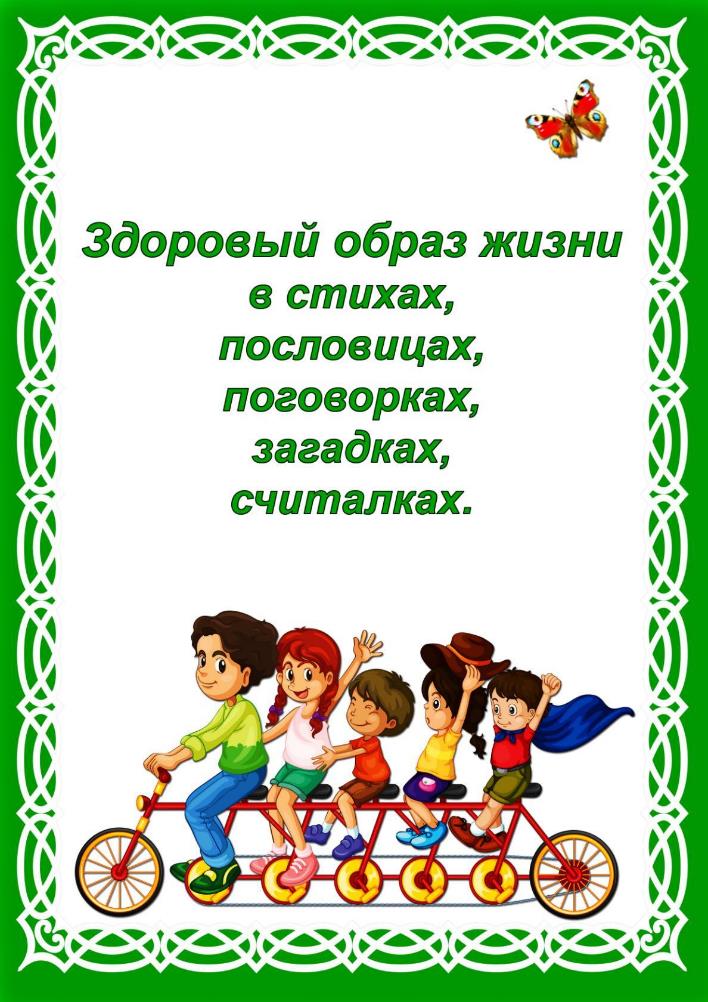 МБДОУ детский сад №3 «Алёнушка»Подготовила воспитатель:                     Л. И. Кучерова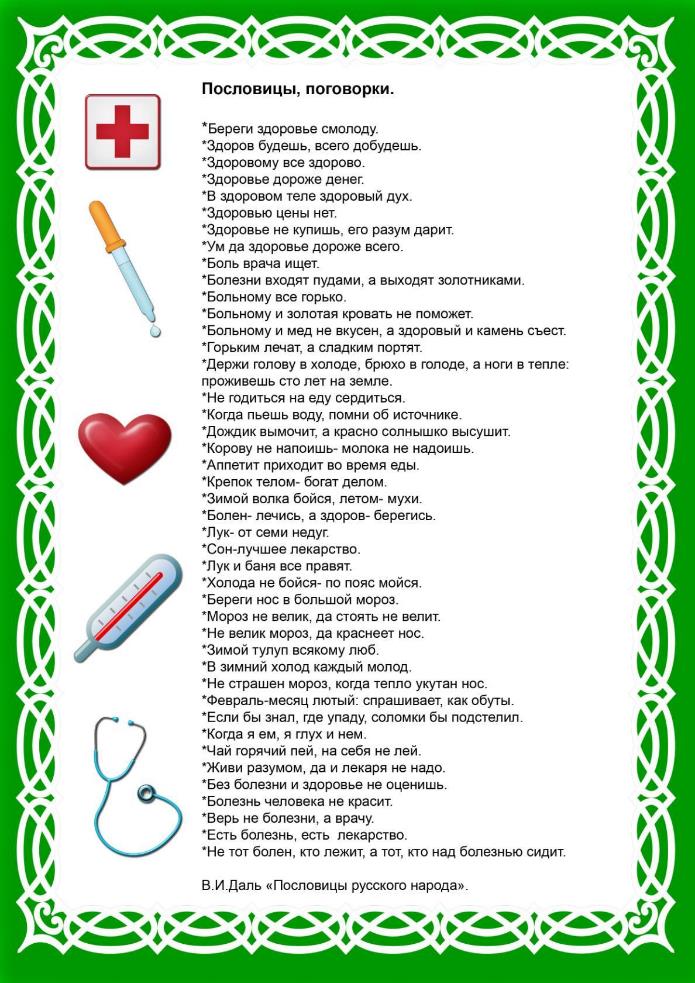 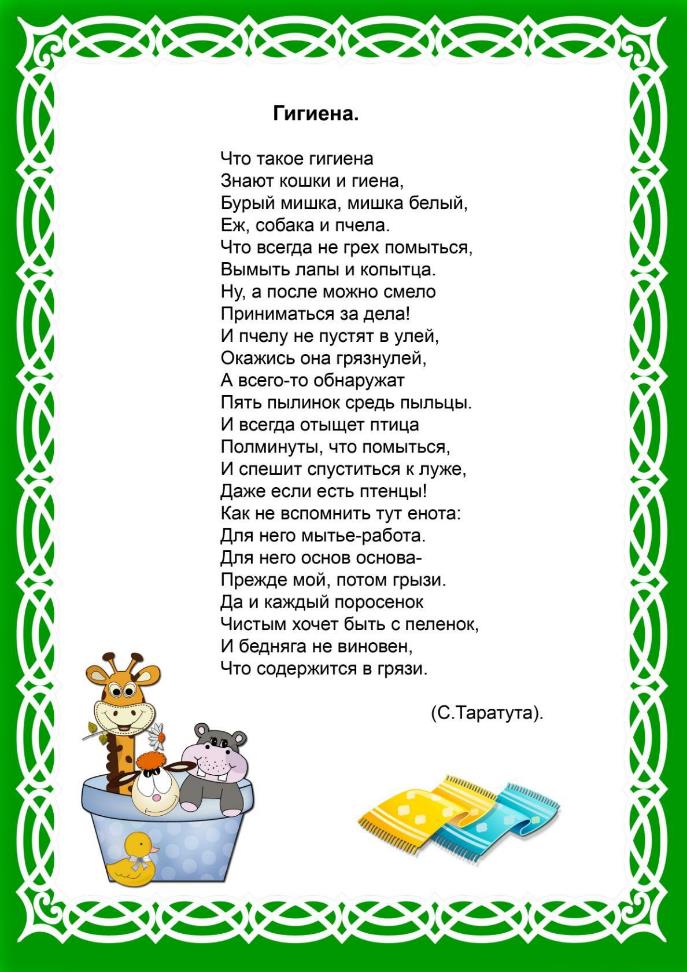 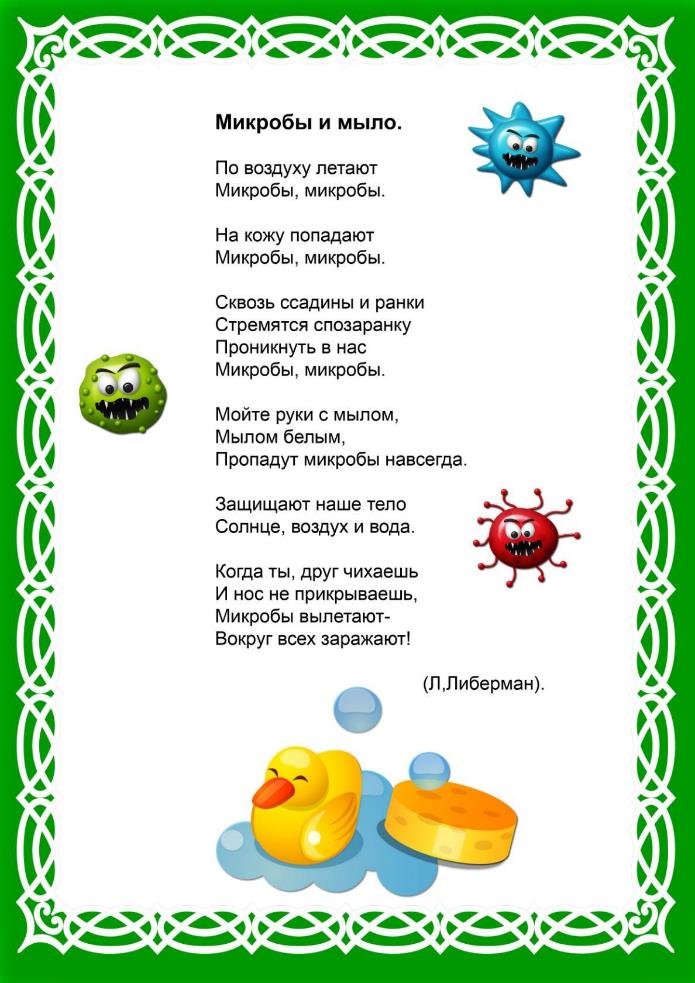 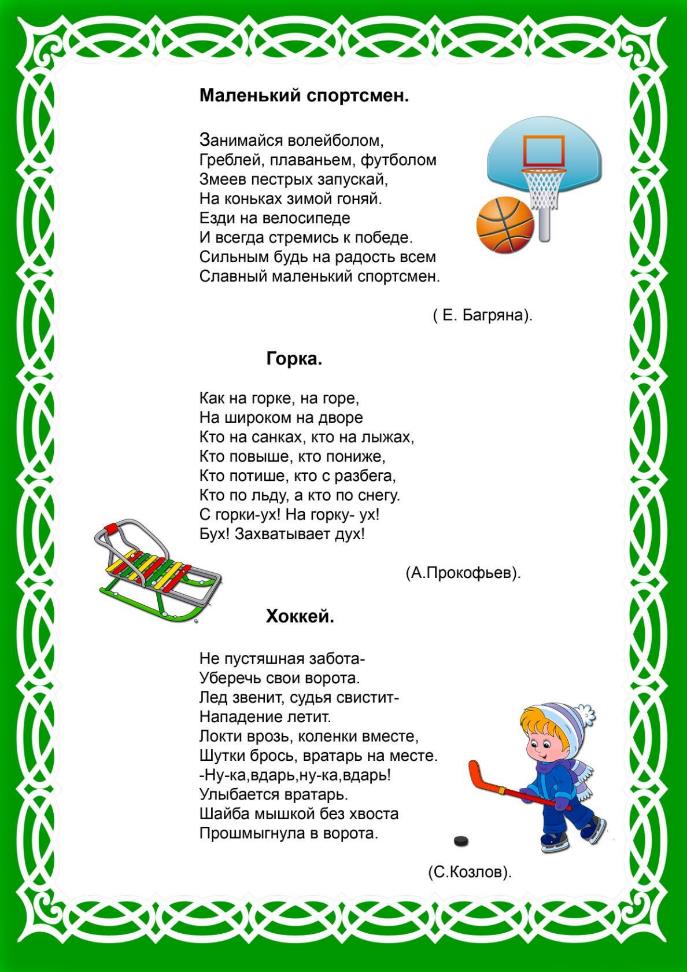 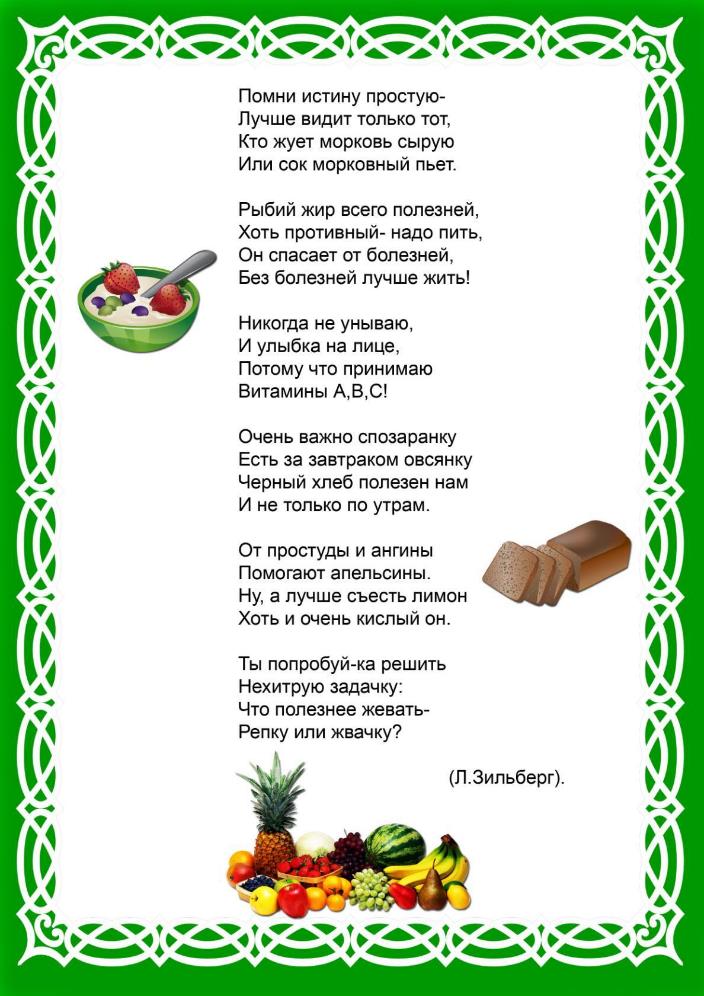 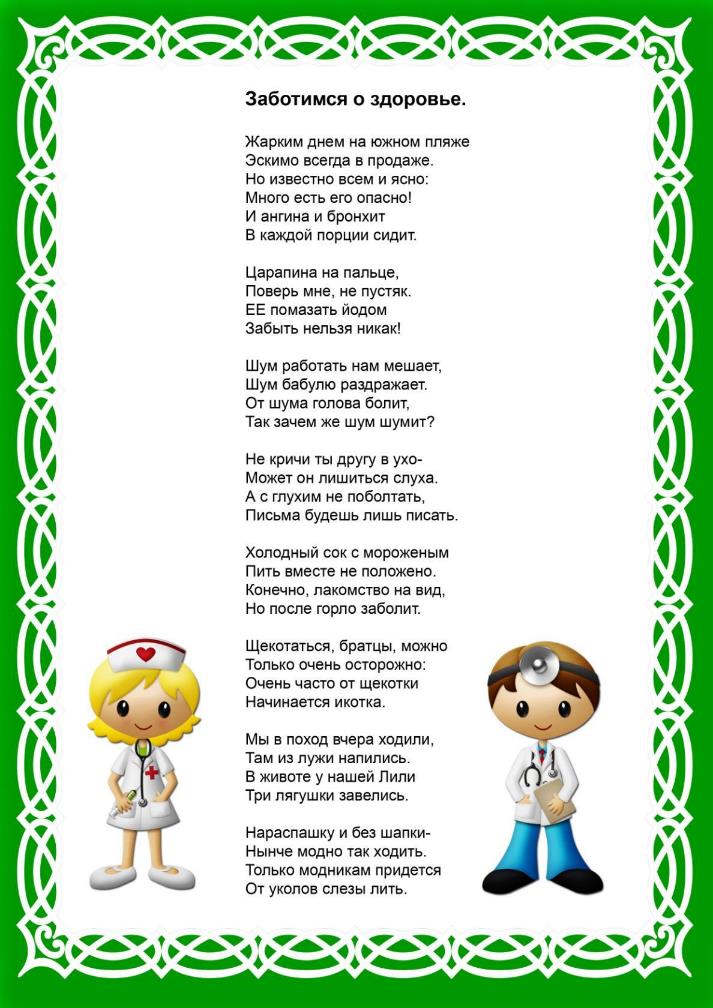 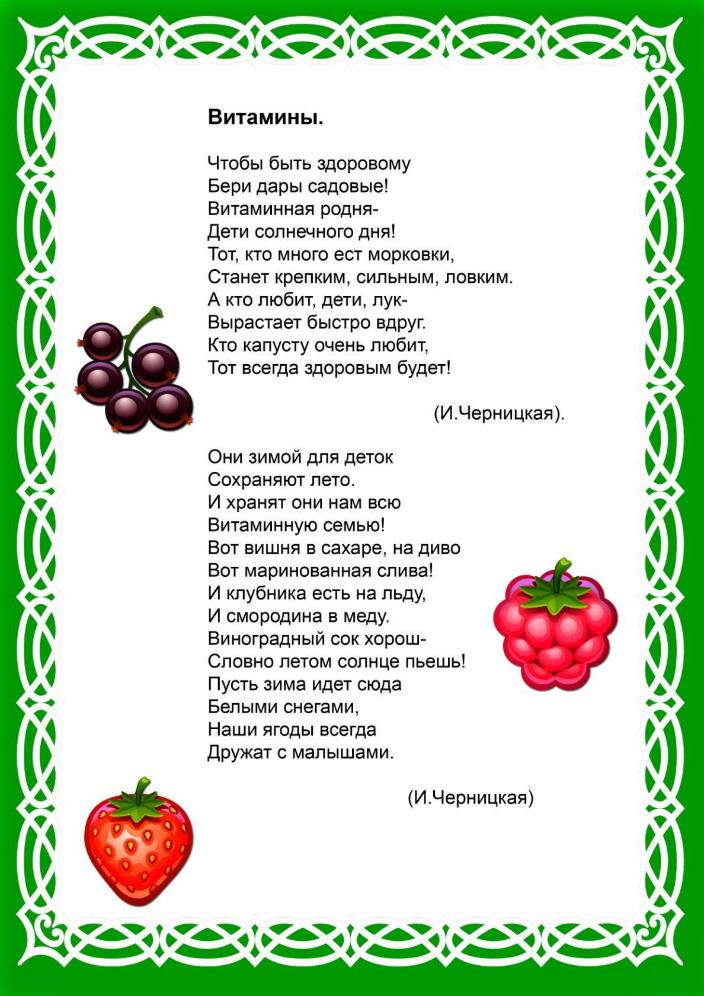 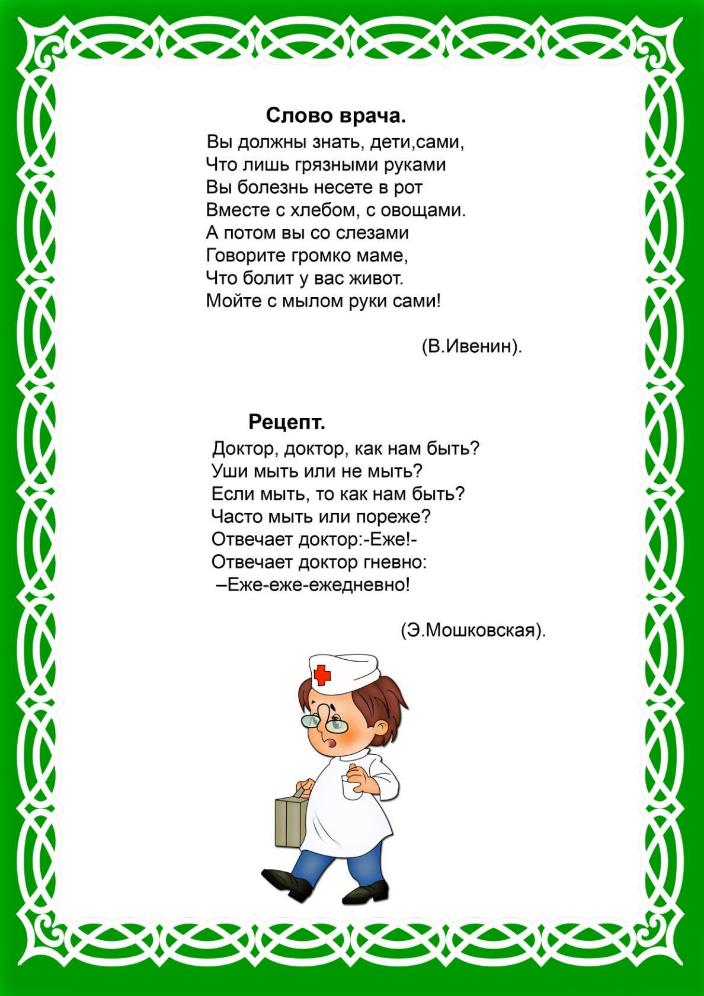 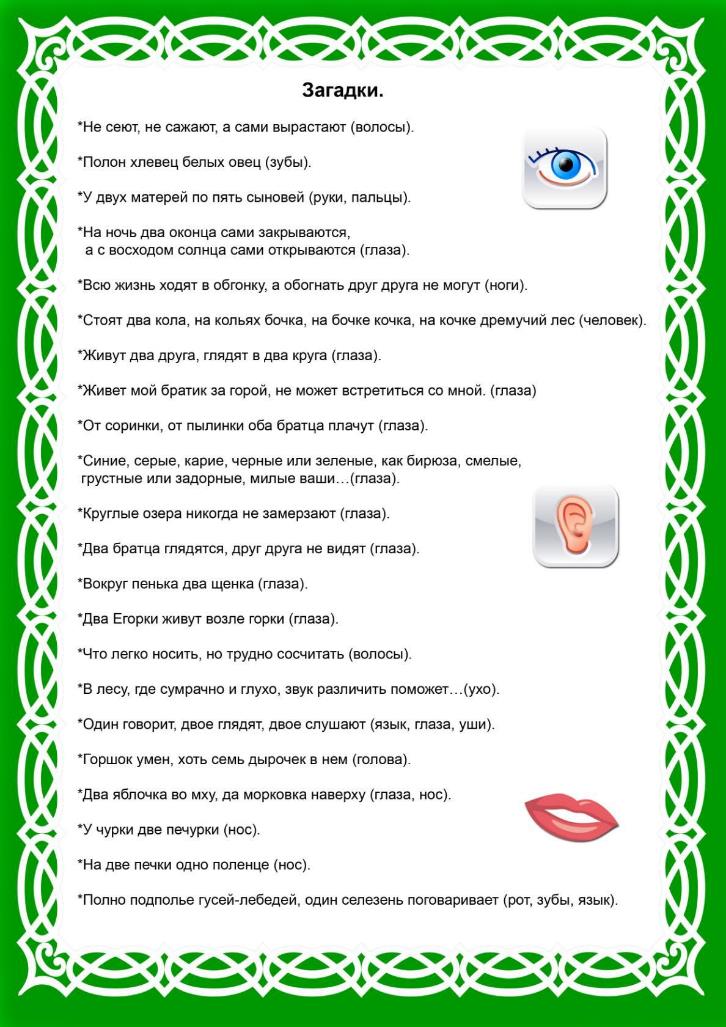 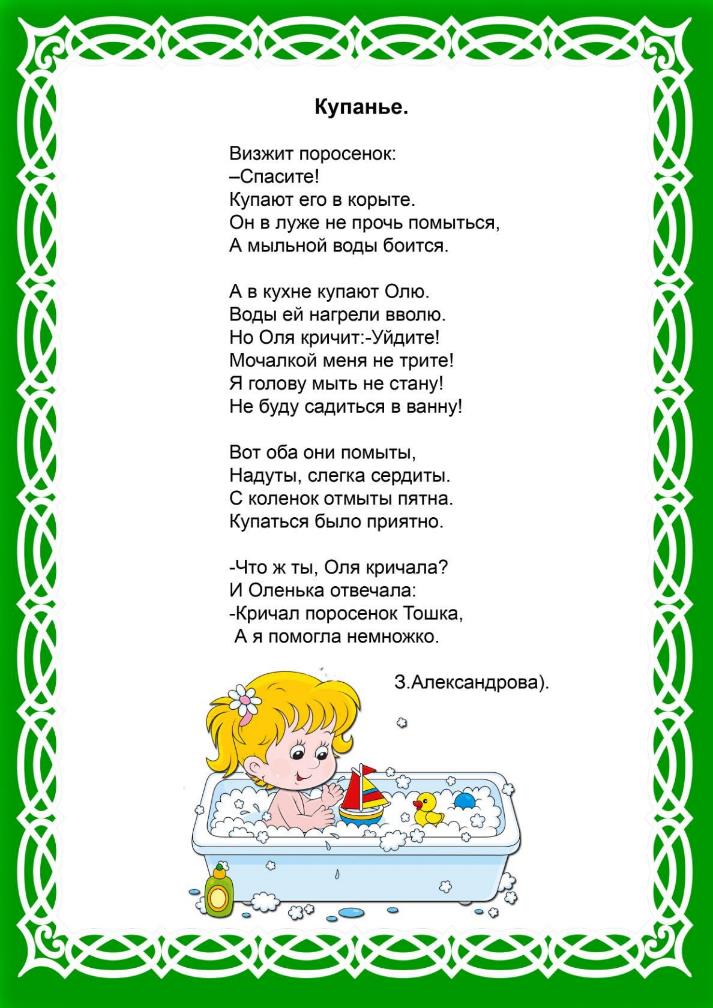 